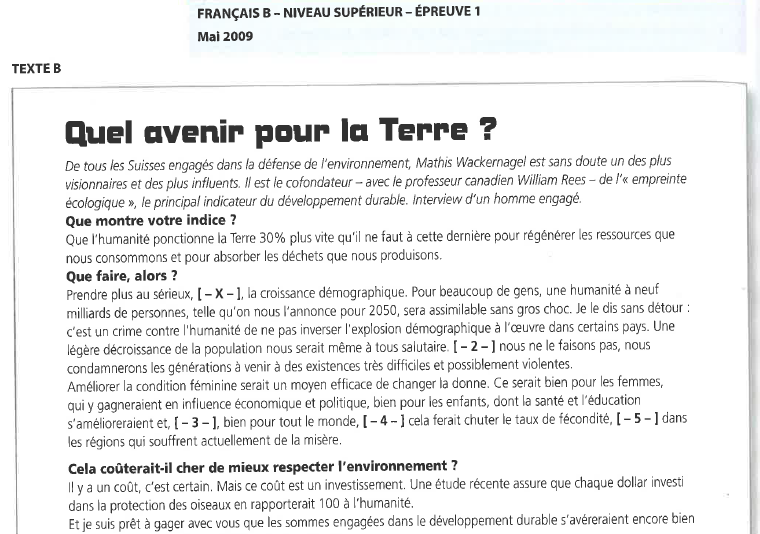 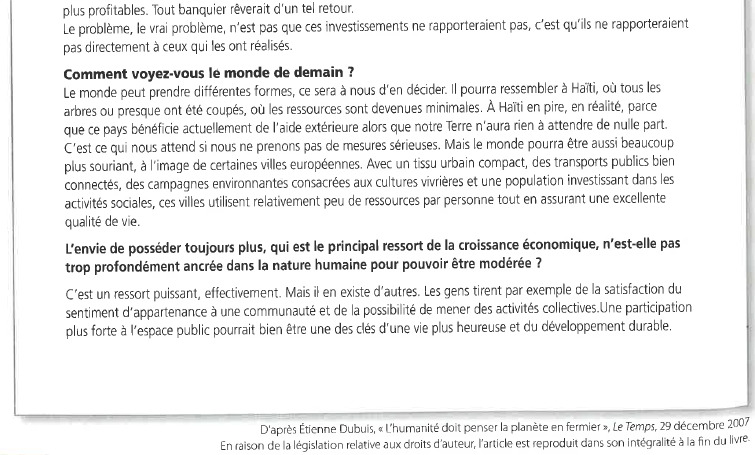 Source: Français B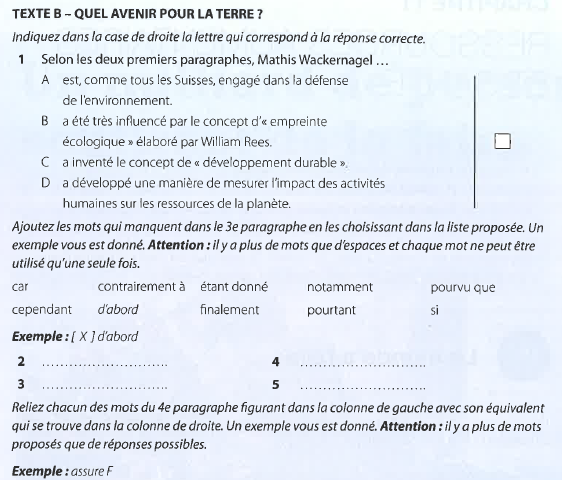 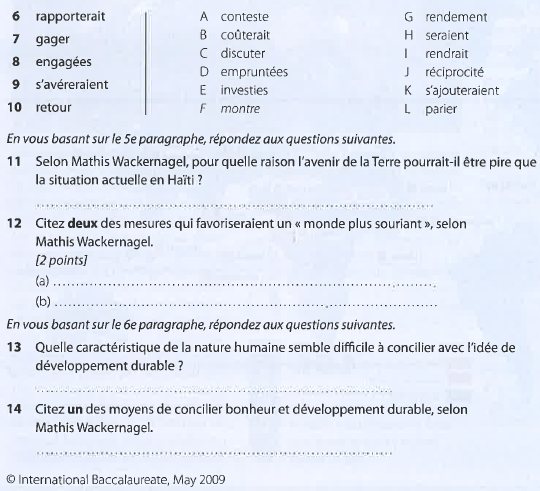 